
Dobrý den.   Budu dětem zadávat i online cvičení, které mi budou po jeho vypracování posílat nazpět.Dětem se po jeho odeslání  ihned zobrazí chyby a mají tak okamžitou zpětnou kontrolu, jak pracovaly. Pro mě informace, co dětem jde nebo nejde. Budu vědět, co je třeba více procvičovat. Nechte prosím děti pracovat samostatně, cvičení prosím nekontrolujte. Jde o to, aby si děti učivo procvičily a ne o to, aby nasbíraly samé nezasloužené jedničky. Ve škole to pak už zase bude pouze na nich.  Mohou si cvičení udělat i víckrát. Budou tak vědět, jestli si z minulých chyb něco zapamatovaly.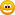  Jak vše bude probíhat :  Přepošlu Vám link na jednotlivá cvičení, které se vám po rozkliknutí nebo zkopírování do vyhledavače otevřou, děti cvičení doplní a musí poslat - vyplní své jméno, co dělaly, předmět a doplní můj email./ j.secka@seznam.cz/Pro lepší orientaci:1. po ukončení a zkontrolování kliknout na finish2. poslat učiteli - email my answers to my teacher3. vyplnit jméno žáka - enter your full name4. vyplnit, co dělaly (vyjmenovaná slova, násobilka) - group, level5. předmět (M, ČJ) - school subject6. poslat - sendNa vypracování online cvičení budou mít celý týden. Tento týden budeme zkoušet a uvidíme, jak to půjde.A budeme doufat, že nás co nejdříve pustí.Hezký víkend   Jana Secká